Утвержденорешением Общественного советапри Россотрудничествеот 21 декабря 2023 г.,протокол N 13ПОЛОЖЕНИЕО КОМИССИИ ОБЩЕСТВЕННОГО СОВЕТА ПРИ РОССОТРУДНИЧЕСТВЕПО ВОПРОСАМ ПОПУЛЯРИЗАЦИИ РОССИЙСКОЙ КУЛЬТУРЫ, ТРАДИЦИОННЫХДУХОВНО-НРАВСТВЕННЫХ ЦЕННОСТЕЙ И ПАТРИОТИЧЕСКОГО ВОСПИТАНИЯI. Общие положения1.1. Комиссия Общественного совета при Россотрудничестве по вопросам популяризации российской культуры, традиционных духовно-нравственных ценностей и патриотического воспитания (далее - Комиссия) создается в соответствии с пунктом 2.5 Стандарта деятельности общественного совета при федеральном органе исполнительной власти, утвержденного решением совета Общественной палаты Российской Федерации от 5 июля 2018 г. N 55-С (далее - Стандарт), пунктом 2.4.2 Положения об Общественном совете при Федеральном агентстве по делам Содружества Независимых Государств, соотечественников, проживающих за рубежом, и по международному гуманитарному сотрудничеству, утвержденного приказом Россотрудничества от 19 октября 2020 г. N 0157-пр (с изменениями от 14 мая 2021 г. N 0056-пр и от 31 марта 2022 г. N 0043-пр) (далее - Общественный совет).1.2. В своей деятельности Комиссия руководствуется Конституцией Российской Федерации, федеральными законами, указами Президента Российской Федерации, постановлениями и распоряжениями Правительства Российской Федерации, иными нормативными правовыми актами, Стандартом, Положением об Общественном совете, а также настоящим Положением.1.3. Комиссия является совещательно-консультативным органом Общественного совета.II. Основные задачи и функции2.1. Комиссия создается с целью экспертного и консультативного участия в рассмотрении вопросов, отнесенных к компетенции Общественного совета.2.2. Основными задачами Комиссии являются:содействие формированию позитивного имиджа России, ее внешнеполитического курса, нацеленного на развитие многостороннего и взаимовыгодного сотрудничества со всеми государствами на региональном и глобальном уровне в сфере культуры;участие в обеспечении организации всестороннего взаимодействия с российскими и зарубежными учреждениями культуры и науки, экспертными кругами для реализации внешнеполитических задач по продвижению на международном уровне интересов Российской Федерации в сфере культурного сотрудничества, популяризации традиционных духовно-нравственных ценностей и патриотического воспитания;содействие в разработке предложений и новых подходов по продвижению достижений российской культуры и расширению российского культурно-гуманитарного присутствия в зарубежных странах;разработка рекомендаций по повышению эффективности реализации государственных программ, иных программ и проектов в сфере культурного сотрудничества и патриотического воспитания.2.3. На Комиссию возлагаются следующие функции:экспертное и консультативное участие в подготовке планов деятельности Россотрудничества, его представительств и представителей за рубежом по вопросам, касающимся информационно-разъяснительной работы и позиционирования российских подходов по актуальным проблемам международных отношений;участие в разработке и реализации культурных программ в стране и за рубежом, нацеленных на популяризацию российской культуры, традиционных духовно-нравственных ценностей и патриотическое воспитание, в том числе в формате постоянно действующих дискуссионных площадок, онлайн площадок, диалог-клубов, информационных форумов;участие в проведении комплексного мониторинга деятельности в рамках программ и проектов, реализуемых Россотрудничеством и другими участниками проектов за рубежом, в части продвижения российской культуры, популяризации традиционных духовно-нравственных ценностей и патриотического воспитания;организация привлечения к работе Комиссии специалистов, экспертов, в сфере культуры для коммуникации с целевыми аудиториями за рубежом.2.4. Для организации эффективной работы в рамках Комиссии могут создаваться временные экспертные рабочие группы по профильным направлениям, в состав которых могут входить как члены Комиссии, так и приглашенные эксперты. Материалы по итогам заседания рабочих групп направляются председателю Комиссии.2.5. Комиссия вправе приглашать на заседание Комиссии Председателя Общественного совета, заместителей председателя Общественного совета, членов Общественного совета, Руководителя Россотрудничества, начальников структурных подразделений Россотрудничества, представителей общественных объединений.2.6. Протоколы, заключения, информационные, аналитические и иные материалы Комиссии могут быть обнародованы (размещены в сети Интернет, переданы третьим лицам) только по решению Общественного совета или с согласия Председателя Общественного совета.III. Формирование Комиссии3.1. Комиссия формируется на основе добровольного участия членов Общественного совета.3.2. Комиссия создается и упраздняется решением Общественного совета.3.3. В состав Комиссии могут входить по согласованию с руководством Россотрудничества федеральные государственные гражданские служащие, представители общественных объединений осуществляющих деятельность в сфере культуры, являющиеся гражданами Российской Федерации.3.4. Комиссия состоит из председателя Комиссии, заместителей председателя Комиссии и членов Комиссии.3.5. Состав Комиссии и председатель Комиссии утверждаются на заседании Общественного совета.3.6. Начальник структурного подразделения Россотрудничества по профильному направлению Комиссии назначает секретаря Комиссии из числа сотрудников Россотрудничества.3.7. Полномочия члена Комиссии прекращаются по основаниям, предусмотренным пунктом 3.27 Стандарта и пунктом 3.20 Положения об Общественном совете.IV. Порядок деятельности Комиссии4.1. Заседания Комиссии проводятся по мере необходимости, но не реже двух раз в год.4.2. Комиссия проводит свои заседания в очном формате, в том числе при обеспечении удаленного участия с использованием электронных или иных технических средств, позволяющих идентифицировать участника заседания.4.3. План работы Комиссии разрабатывается по предложениям председателя Комиссии, членов Комиссии и утверждается на заседании Комиссии.4.4. Заседание Комиссии считается правомочным, если в нем участвует не менее половины его членов.4.5. Решения Комиссии принимаются простым большинством голосов членов Комиссии, участвующих в заседании.4.6. Решения Комиссии оформляются протоколами, которые подписываются председателем Комиссии и секретарем Комиссии.4.7. Протоколы, заключения, информационные, аналитические и иные материалы Комиссии направляются ответственному секретарю Общественного совета для обеспечения их рассмотрения на заседаниях Общественного совета.4.8. Председатель Комиссии:определяет место и время проведения заседаний Комиссии;председательствует на заседаниях Комиссии;подписывает протоколы заседаний Комиссии;формирует на основе предложений членов Комиссии план работы Комиссии и повестку дня его очередного заседания;дает поручения членам Комиссии и секретарю Комиссии.4.9. Заместитель председателя Комиссии:по поручению председателя Комиссии председательствует на заседаниях Комиссии в его отсутствие (отпуск, болезнь и т.п.);участвует в подготовке планов работы Комиссии.4.10. Члены Комиссии:вносят предложения по плану работы Комиссии, повестке заседаний и порядку обсуждения вопросов;участвуют в подготовке материалов к заседаниям Комиссии, а также проектов ее решений.4.11. Секретарь Комиссии:осуществляет организационное обеспечение деятельности Комиссии (определение места и времени проведения заседания, подготовка информационных, аналитических и иных материалов и повестки к заседаниям Комиссии и др.);взаимодействует с ответственным секретарем Общественного совета по направлениям деятельности Комиссии.4.12. Контроль за надлежащем исполнением настоящего Положения осуществляет Председатель Комиссии.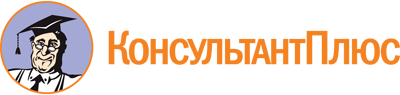 "Положение о комиссии Общественного совета при Россотрудничестве по вопросам популяризации российской культуры, традиционных духовно-нравственных ценностей и патриотического воспитания"
(утв. решением Общественного совета при Россотрудничестве от 21.12.2023, протокол N 13)Документ предоставлен КонсультантПлюс

www.consultant.ru

Дата сохранения: 19.06.2024
 